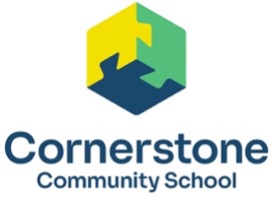 Teacher ApplicationName: 	 _____________________________________________________________________________Home Address:    ______________________________________________________________________Phone Number:   __________________________________ Email: ______________________________ SSN: ____________________  DOB: ________________May we run a simple background check?  _______Work HistoryPosition Title		     Place of Employment						Duration of Employment_________________________________________________________________________________________________________________________________________________________________________________________________________________________________________________________________________________________________________________________________________________________________________________________________________________________________________________________________________________Ohio Teaching Certifications Held:Type(Temporary, 4 yr. provisional, etc…)	Certificate #		Exp. Dates		Grades1. ______________________________		________________	______________ 	_____________2.______________________________		________________	______________ 	_____________3.______________________________		________________	______________ 	_____________List all colleges or universities in which you have done course work at the undergraduate or graduate levels.College or University		Location	Diploma/Degree	Date Received		Cumulative GPA____________________________________________________________________________________________________________________________________________________________________________________________________________________________________________________________________________________________________________________________________________________________________________________Undergraduate Major(s) ___________________________________ Minor(s) ______________________________Graduate Major(s) ________________________________________Minor(s) ______________________________
Student Teaching:	School(s) ______________________________________________________________________________	Subject or grade level ____________________________________________________________________Educational References: Consider including superintendents, principals, colleagues, or supervisors with whom you have worked.  (List most recent first.) May we contact references?  	YES  _____	NO _____Name			Position		School						Phone #_______________________________________________________________________________________________________________________________________________________________________________________________________________________________________________________________________________________What are your plans for professional development? __________________________________________________________________________________________________________________________________________________________________________________________What church do you attend?  _______________________________________ For how long? ________________What is your involvement at your church? __________________________________________________________________________________________________________________________________________________________________________________________Who is your pastor?  ___________________________________________ May we call him/her? ______________On a separate document, please briefly answer the following questions:Give a brief autobiographical sketch of yourself.  Please include a description of your salvation testimony, the role of the Holy Spirit in your life, and how the Scriptures are incorporated in your daily life.Describe any experiences which you feel have significantly contributed to your abilities for this position.What are your reasons for wanting to teach at Cornerstone Community School?Do you have any questions regarding our Foundational Beliefs Statement? https://www.cornerstonecs.org/about-ccs/mission-vision.cfm Is there any part with which you disagree?Explain your philosophy of education.Explain the connection between faith and learning.How would you describe an integrated curriculum, and what is your experience using this type of curriculum?I affirm the above information is true and represents me accurately.	Signature _____________________________________ Date ______________Mail completed application and answers to:	David Smith, Head of School				Cornerstone Community School	90 W. Overdale Drive	Tallmadge, OH 44278Or email to: david.smith@cornerstonecs.org     	  Phone:  (330)686-8900	Cornerstone Community School recruits and admits students of any sex, race, color or ethnic origin to all rights, privileges, programs and activities of the school.  CCS does not discriminate on the basis of sex, race, color or ethnic origin in the administration of its educational policies and programs, financial aid distribution, extracurricular activities, or hiring practices.